2022 N.S.W JUNIOR STATE CUP	GIRLS  10’S 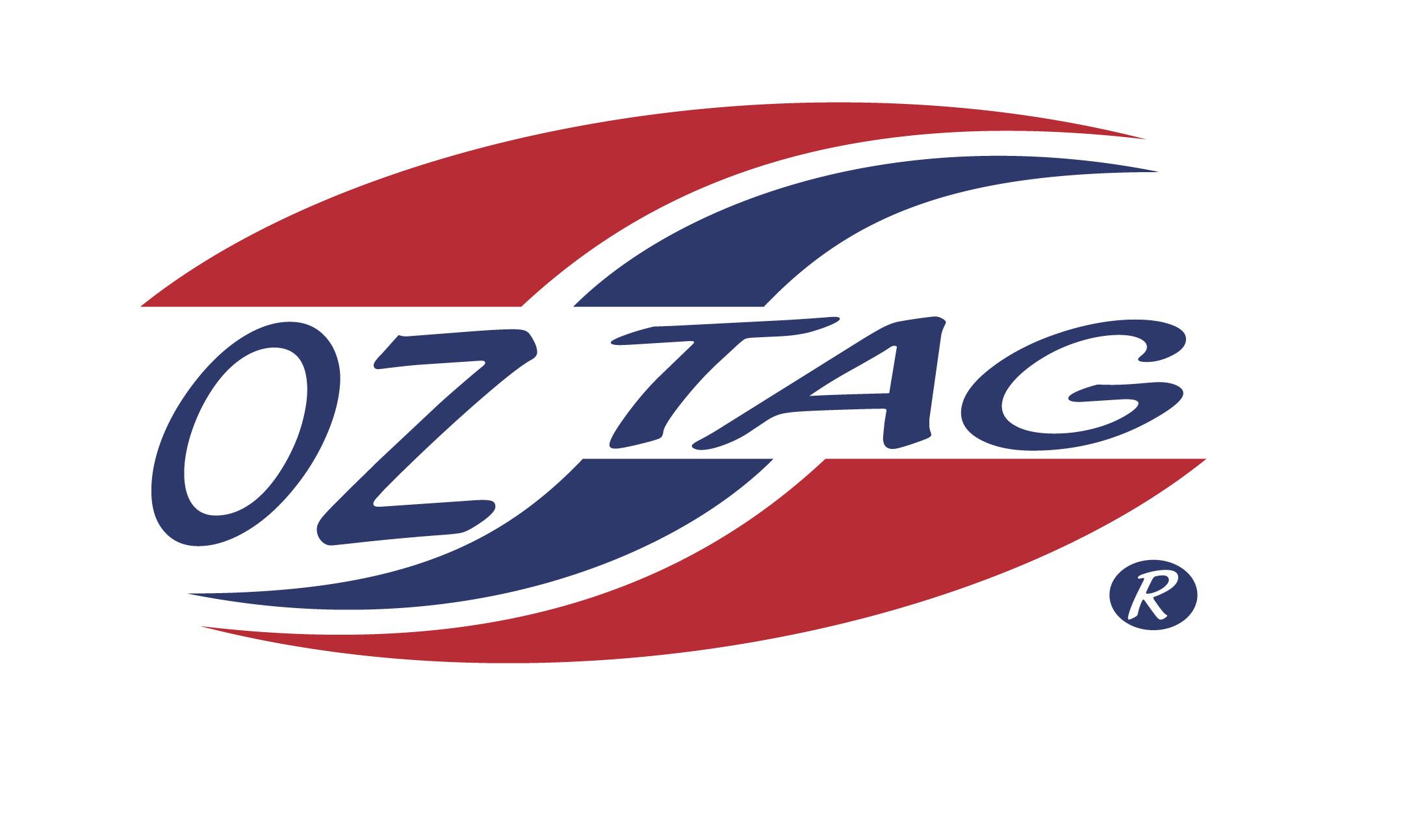 Congratulations to the following players selected in the East Hills Girls 10’s team to play at the 2022 NSW Junior State Cup – Sat 4th – Sun 5th June, 2022 @ Ce.X Stadium – Coffs HarbourPlease contact your coach to accept your position in the team and confirm your availabilityTournament entry is $90 and payable now to your team manager or directly into the East Hills Junior Oztag Account- BSB 032254 ACC NO 193435 – put your name as the referenceNAMETEAMANNABELLE SAMPSONSPOT ONRUBY CADDYME AND MY TAGGERSCHARLIZE PARKERSPOT ONMARIYAH KINGSPOT ONHAZEL WATTERSSPOT ONALEXANDRA HATTONNINJA KIDSLEXI WARINGMERMAIDSLEIKA GOWNINJA KIDSMACYNNE STEELSPOT ONTAMSIN GILLESPIEMERMAIDSGISELLE MITCHELLRED FROGSMACKENNA KINGSPOT ONDEMI CLELLANDRED FROGSLYLA BARNESTINY TRAITORSHALLIE CRAIGTINY TRAITORSFARAH JAMESTINY TRAITORSSHADOWSMILLI PICKERINGAWESOME TAGGERSMADISYN KINGSPOT ON